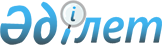 О внесении изменений и дополнений в постановление Правительства Республики Казахстан от 9 марта 1998 года N 186Постановление Правительства Республики Казахстан от 1 ноября 2000 года N 1647



          В целях реализации Государственной программы борьбы с наркоманией и 
наркобизнесом в Республике Казахстан на 2000-2001 годы, утвержденной 
Указом Президента Республики Казахстан от 16 мая 2000 года N 395  
 U000395_ 
 , 
Правительство Республики Казахстан постановляет:




          1. Внести в постановление Правительства Республики Казахстан от 9 




марта 1998 года N 186  
 P980186_ 
  "О наркотических веществах, психотропных 
средствах и прекурсорах, подлежащих контролю" следующие изменения и 
дополнения:
     заголовок изложить в следующей редакции:
     "О наркотических средствах, психотропных веществах и прекурсорах, 
подлежащих контролю в Республике Казахстан";
     пункт 1 дополнить абзацем следующего содержания:
     "Список многокомпонентных лекарственных препаратов, содержащих малые 
количества наркотических средств, психотропных веществ и прекурсоров, не 
подлежащих контролю в Республике Казахстан (приложение 3).";
     дополнить приложением 3 согласно приложению;
     в приложении 1 к указанному постановлению:
     в Таблице I:
     в разделе А:
     дополнить пунктом 8-1 следующего содержания:
     "8-1. Ацетилированный опий
     Продукт, получаемый в результате ацетилирования опия, содержащий 
наркотически активные алкалоиды, в том числе морфин, кодеин, тебаин, и 
продукты их ацетилирования - ацетилкодеин, моноацетилморфин и 
диацетилморфин в различных соотношениях";
     пункт 37 дополнить словами "кроме кокаина гидрохлорида";
     пункт 39 изложить в следующей редакции:
     "39. Маковая солома (РОРРY STRAW)





          Все части растения, за исключением семян и корней, любой 
разновидности и сорта растений вида Мак снотворный, собранные любым 
способом, содержащие наркотически активные алкалоиды (морфин, кодеин, 
тебаин)";




     дополнить пунктами 42-1 и 42-2 следующего содержания:
     "42-1. 0-3-Моноацетилморфин
     (3-Моnоасеtуlмоrрhinе, 3-0-Асеtуlмоrрhinе) - продукт неполного 
ацетилирования морфина, часто встречающийся в качестве одного из основных 
составляющих ацетилированного опия;
     42-2. 0-6-Моноацетилморфин
     (6-Моnоасеtуlмоrрhinе, 6-0-Асеtуlмоrрhinе) - продукт неполного 
ацетилирования морфина, часто встречающийся в качестве одного из основных 
составляющих ацетилированного опия";
     пункт 60 дополнить словами "содержащее тетрагидроканнабинол";
     пункт 72 исключить;
     в разделе В пункты 37 и 38 исключить;
     в Таблице II:
     в разделе А:
     пункт 17 исключить;
     дополнить пунктом 55-1 следующего содержания:
     "55-1. Экстракционный опий





          Продукт, получаемый путем извлечения различными растворителями из 
опия-сырца или соломы вида Мак снотворный, содержащий опийные алкалоиды, 
в том числе наркотически активные морфин, кодеин, тебаин";




          в Таблице III:




          в разделе В:




          в абзаце втором:




          слова "(содержащие не менее 0,01 г активного вещества)" заменить 
словами "а также многокомпонентные лекарственные препараты, содержащие 
производные бензодиазепина и барбитуровой кислоты, не менее 0,01 г 
активного вещества в одной терапевтической дозе - таблетке, ампуле, в 
количестве капель, соответствующих одной дозе".




          2. Настоящее постановление вступает в силу со дня опубликования.





     Премьер-Министр
   Республики Казахстан

                                           Приложение



                                           к постановлению Правительства
                                           Республики Казахстан
                                           от 1 ноября 2000 года N 1647



                                           Приложение 3



                                           к постановлению Правительства
                                           Республики Казахстан
                                           от 9 марта 1998 года N 186











                                                            Список




                многокомпонентных лекарственных препаратов,
            содержащих малые количества наркотических средств,             
        психотропных веществ и прекурсоров, не подлежащих контролю
                        в Республике Казахстан
---------------------------------------------------------------------------
N  ! Наименование              !Содержание  !Содержание    ! Содержание 
п/п! лекарственного            !кодеина     !фенобарбитала ! эфедрина в
   ! препарата                 !фосфата в   !в одной дозе  ! одной дозе
   !                           !одной дозе  !              !
---------------------------------------------------------------------------
 1. "Андипал" N 10                              0,02

 2. "Беллатаминал" N 10                         0,02  
    ("Белласпон" N 10)

 3.  "Бронхолитин" 125 мл   
    (10 терапевтических доз)                                     0,01 
                                                                 доза на 
                                                                 один 
                                                                 прием-0,01

 4. "Валокордин" 20 мл, 50мл                    0,4 
    (соответственно:                            1,0 
     50 и 125 терапевтических                   содержание
     доз)                                       в 20 каплях 
                                                0,007

 5. "Диафеин"                                   0,02

 6. "Корвалол" 20 мл                            0,36
     (50 терапевтических доз)                   содержание в 20 
                                                каплях-0,007

 7. "Панадеин" N 10                0,025

 8.  "Пенталгин" N 10              0,01         0,01

 9.  "Пираминал"                                0,02

 10. "Седалгин" N 10               0,01         0,025

 11. "Солпадеин" N 10              0,008

 12. "Спазмовералгин" N 10         0,015        0,02             0,005

 13. "Тетралгин" N 10                           0,01

 14. "Эфатин" аэрозоль                                           0,05
_________________________________________________________________________



     (Специалисты: Мартина Н.А.,
                   Склярова И.В.)     
      
      


					© 2012. РГП на ПХВ «Институт законодательства и правовой информации Республики Казахстан» Министерства юстиции Республики Казахстан
				